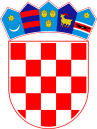 	REPUBLIKA HRVATSKA	VARAŽDINSKA ŽUPANIJA	OPĆINA VINICA	Na temelju članka 88. Zakona o proračunu ( Narodne novine, br. 144/21) te članka 30. Statuta Općine Vinica („Službeni vjesnik Varaždinske županije" broj 30/20, 09/21.) na sjednici 	dana 13. rujna 2023. godine, Općinsko vijeće Općine Vinica donosi	POLUGODIŠNJI IZVJEŠTAJ O IZVRŠENJU PRORAČUNA OPĆINE VINICA ZA 2023. GODINU	I. OPĆI DIO	SAŽETAK RAČUNA PRIHODA I RASHODAPRIHODI UKUPNO	681.535,64	1.972.274,99	740.144,93	108,60%	37,53%6 Prihodi poslovanja	678.813,79	1.953.693,99	736.796,71	108,54%	37,71%7 Prihodi od prodaje nefinancijske imovine	2.721,85	18.581,00	3.348,22	123,01%	18,02%RASHODI UKUPNO	710.146,75	2.498.905,99	713.965,53	100,54%	28,57%3 Rashodi poslovanja	602.383,63	1.841.624,41	537.935,35	89,30%	29,21%4 Rashodi za nabavu nefinancijske imovine	107.763,12	657.281,58	176.030,18	163,35%	26,78%RAZLIKA - VIŠAK/MANJAK	-28.611,11	-526.631,00	26.179,40	-91,50%	-4,97%PRENESENI VIŠAK IZ PRETHODNIH GODINA	316.507,80	524.256,00	125.762,25	39,73%	23,99%PRIJENOS VIŠKA U SLIJEDEĆE RAZDOBLJE	287.896,69	-2.375,00	151.941,65	52,78%  -6.397,54%	Članak 1. 	Polugodišnji izvještaj o izvršenju Proračuna Općine Vinica za razdoblje od 01.01.2023.do 30.06.2023. godine sadrži:	RAČUN PRIHODA I RASHODA	IZVJEŠTAJ O PRIHODIMA I RASHODIMA PREMA EKONOMSKOJ KLASIFIKACIJI	6	Prihodi poslovanja	678.813,79	1.953.693,99	736.796,71	108,54%	37,71%	61	Prihodi od poreza	389.973,30	960.028,00	484.613,53	124,27%	50,48%	611	Porez i prirez na dohodak	365.073,42	475.161,95	130,16%	51,76%	6111	Porez i prirez na dohodak od nesamostalnog rada	435.838,98	475.161,95	109,02%	6115	Porez i prirez na dohodak po godišnjoj prijavi	39.623,86	0,00	0,00%	6117	Povrat poreza i prireza na dohodak po godišnjoj prijavi	-110.389,42	0,00	0,00%	613	Porezi na imovinu	20.325,36	6.599,59	32,47%	20,30%	6131	Stalni porezi na nepokretnu imovinu (zemlju, zgrade, kuće i ostalo)	6.254,78	1.790,61	28,63%	6134	Povremeni porezi na imovinu	14.070,58	4.808,98	34,18%	614	Porezi na robu i usluge	4.574,52	2.851,99	62,35%	29,85%	6142	Porez na promet	4.574,52	2.851,99	62,35%	63	Pomoći iz inozemstva	122.326,85	723.683,99	133.141,91	108,84%	18,40%	633	Pomoći proračunu iz drugih proračuna	121.833,12	130.705,05	107,28%	20,11%	6331	Tekuće pomoći proračunu iz drugih proračuna	121.833,12	130.705,05	107,28%	634	Pomoći od ostalih subjekata unutar općeg proračuna	0,00	368,40	-	1,11%	6342	Kapitalne pomoći od ostalih subjekata unutar općeg proračuna	0,00	368,40	-	636	Pomoći proračunskim korisnicima iz proračuna koji im nije nadležan	493,73	2.068,46	418,95%	103,42%	6361	Tekuće pomoći proračunskim korisnicima iz proračuna koji im nije nadležan	493,73	2.068,46	418,95%	638	Pomoći iz državnog proračuna temeljem prijenosa EU sredstava	0,00	0,00	-	0,00%	64	Prihodi od imovine	19.024,33	51.257,00	15.484,15	81,39%	30,21%	641	Prihodi od financijske imovine	1,79	0,98	54,75%	0,12%	6413	Kamate na oročena sredstva i depozite po viđenju	1,79	0,98	54,75%	642	Prihodi od nefinancijske imovine	19.022,54	15.483,17	81,39%	30,70%	6421	Naknade za koncesije	339,38	338,47	99,73%	6422	Prihodi od zakupa i iznajmljivanja imovine	18.363,09	15.121,13	82,35%	6423	Naknada za korištenje nefinancijske imovine	4,53	3,67	81,02%	6429	Ostali prihodi od nefinancijske imovine	315,54	19,90	6,31%	65	Prihodi od upravnih i administrativnih pristojbi, pristojbi po posebnim	82.183,51	204.789,00	99.586,80	121,18%	48,63%	propisima i naknada	651	Upravne i administrativne pristojbe	0,00	0,00	-	0,00%	652	Prihodi po posebnim propisima	53.634,61	68.641,94	127,98%	49,59%	6524	Doprinosi za šume	1.712,48	2.255,46	131,71%	6526	Ostali nespomenuti prihodi	51.922,13	66.386,48	127,86%	653	Komunalni doprinosi i naknade	28.548,90	30.944,86	108,39%	46,91%	6531	Komunalni doprinosi	222,57	551,20	247,65%	6532	Komunalne naknade	28.326,33	30.393,66	107,30%	66	Prihodi od prodaje proizvoda i robe te pruženih usluga i prihodi od	4.840,08	12.609,00	3.970,32	82,03%	31,49%	donacija	661	Prihodi od prodaje proizvoda i robe te pruženih usluga	4.840,08	3.970,32	82,03%	33,24%	6614	Prihodi od prodaje proizvoda i robe	4.840,08	3.970,32	82,03%	663	Donacije od pravnih i fizičkih osoba izvan općeg proračuna	0,00	0,00	-	0,00%	67	Prihodi iz proračuna	60.465,72	0,00	0,00	0,00%	-	671	Prihodi iz proračuna za financiranje redovne djelatnosti proračunskih	60.465,72	0,00	0,00%	-	korisnika	6711	Prihodi za financiranje rashoda poslovanja	60.465,72	0,00	0,00%	68	Kazne, upravne mjere i ostali prihodi	0,00	1.327,00	0,00	-	0,00%	681	Kazne i upravne mjere	0,00	0,00	-	0,00%	7	Prihodi od prodaje nefinancijske imovine	2.721,85	18.581,00	3.348,22	123,01%	18,02%	72	Prihodi od prodaje proizvedene dugotrajne imovine	2.721,85	18.581,00	3.348,22	123,01%	18,02%	721	Prihodi od prodaje građevinskih objekata	2.721,85	3.348,22	123,01%	18,02%	7211	Stambeni objekti	2.721,85	3.348,22	123,01%	UKUPNO PRIHODI	681.535,64	1.972.274,99	740.144,93	108,60%	37,53%	3	Rashodi poslovanja	602.383,63	1.841.624,41	537.935,35	89,30%	29,21%	31	Rashodi za zaposlene	174.476,01	432.582,47	168.345,93	96,49%	38,92%	311	Plaće (Bruto)	143.901,70	134.162,06	93,23%	38,52%	3111	Plaće za redovan rad	143.901,70	134.162,06	93,23%	312	Ostali rashodi za zaposlene	7.697,93	14.115,43	183,37%	45,55%	3121	Ostali rashodi za zaposlene	7.697,93	14.115,43	183,37%	313	Doprinosi na plaće	22.876,38	20.068,44	87,73%	37,63%	3132	Doprinosi za obvezno zdravstveno osiguranje	22.876,38	20.068,44	87,73%	32	Materijalni rashodi	184.424,21	874.064,94	231.320,95	125,43%	26,46%	321	Naknade troškova zaposlenima	5.945,72	10.391,57	174,77%	35,49%	3211	Službena putovanja	1.735,62	3.334,89	192,14%	3212	Naknade za prijevoz, za rad na terenu i odvojeni život	3.835,82	5.005,62	130,50%	3213	Stručno usavršavanje zaposlenika	374,28	2.051,06	548,00%	322	Rashodi za materijal i energiju	32.192,79	50.559,60	157,05%	46,39%	3221	Uredski materijal i ostali materijalni rashodi	4.918,45	5.583,79	113,53%	3222	Materijal i sirovine	4.571,83	8.032,48	175,70%	3223	Energija	18.367,71	23.960,92	130,45%	3224	Materijal i dijelovi za tekuće i investicijsko održavanje	450,56	6.332,11	1.405,39%	3225	Sitni inventar i auto gume	2.968,99	5.359,03	180,50%	3227	Službena, radna i zaštitna odjeća i obuća	915,25	1.291,27	141,08%	323	Rashodi za usluge	107.917,63	114.981,76	106,55%	20,25%	3231	Usluge telefona, pošte i prijevoza	3.126,92	7.164,91	229,14%	3232	Usluge tekućeg i investicijskog održavanja	38.627,65	36.672,64	94,94%	3233	Usluge promidžbe i informiranja	11.679,37	9.381,08	80,32%	3234	Komunalne usluge	14.117,07	11.514,02	81,56%	3235	Zakupnine i najamnine	914,58	1.074,93	117,53%	3236	Zdravstvene i veterinarske usluge	1.464,86	2.267,91	154,82%	3237	Intelektualne i osobne usluge	37.034,00	41.261,34	111,41%	3238	Računalne usluge	117,36	106,79	90,99%	3239	Ostale usluge	835,82	5.538,14	662,60%	324	Naknade troškova osobama izvan radnog odnosa	0,00	361,01	-	14,72%	3241	Naknade troškova osobama izvan radnog odnosa	0,00	361,01	-	329	Ostali nespomenuti rashodi poslovanja	38.368,07	55.027,01	143,42%	33,25%	3291	Naknade za rad predstavničkih i izvršnih tijela, povjerenstava i slično	14.582,17	9.362,77	64,21%	3292	Premije osiguranja	1.619,40	1.666,30	102,90%	3293	Reprezentacija	5.309,92	5.780,49	108,86%	3294	Članarine	1.607,45	750,00	46,66%	3295	Pristojbe i naknade	1.967,86	2.005,00	101,89%	3299	Ostali nespomenuti rashodi poslovanja	13.281,27	35.462,45	267,01%	34	Financijski rashodi	2.136,02	7.496,00	1.967,42	92,11%	26,25%	343	Ostali financijski rashodi	2.136,02	1.967,42	92,11%	26,25%	3431	Bankarske usluge i usluge platnog prometa	2.055,11	1.947,14	94,75%	3432	Negativne tečajne razlike i razlike zbog primjene valutne klauzule	0,00	0,14	-	3433	Zatezne kamate	80,91	20,14	24,89%	35	Subvencije	6.182,53	47.580,00	2.871,04	46,44%	6,03%	352	Subvencije trgovačkim društvima, zadrugama, poljoprivrednicima i	6.182,53	2.871,04	46,44%	6,03%	obrtnicima izvan javnog sektora	3523	Subvencije poljoprivrednicima i obrtnicima	6.182,53	2.871,04	46,44%	36	Pomoći dane u inozemstvo i unutar općeg proračuna	99.257,55	86.829,00	18.681,38	18,82%	21,52%	363	Pomoći unutar općeg proračuna	14.736,15	6.314,35	42,85%	19,09%	3631	Tekuće pomoći unutar općeg proračuna	2.714,75	0,00	0,00%	3632	Kapitalne pomoći unutar općeg proračuna	12.021,40	6.314,35	52,53%	366	Pomoći proračunskim korisnicima drugih proračuna	11.859,78	12.367,03	104,28%	23,01%	3661	Tekuće pomoći proračunskim korisnicima drugih proračuna	11.859,78	11.836,14	99,80%	3662	Kapitalne pomoći proračunskim korisnicima drugih proračuna	0,00	530,89	-	367	Prijenosi proračunskim korisnicima iz nadležnog proračuna za	72.661,62	0,00	0,00%	-	financiranje redovne djelatnosti	3672	Prijenosi proračunskim korisnicima iz nadležnog proračuna za financiranje	72.661,62	0,00	0,00%	rashoda poslovanja	37	Naknade građanima i kućanstvima na temelju osiguranja i druge	36.437,73	119.582,00	36.366,74	99,81%	30,41%	naknade	372	Ostale naknade građanima i kućanstvima iz proračuna	36.437,73	36.366,74	99,81%	30,41%	3721	Naknade građanima i kućanstvima u novcu	34.534,48	34.277,24	99,26%	3722	Naknade građanima i kućanstvima u naravi	1.903,25	2.089,50	109,79%	38	Ostali rashodi	99.469,58	273.490,00	78.381,89	78,80%	28,66%	381	Tekuće donacije	66.964,34	45.109,41	67,36%	29,96%	3811	Tekuće donacije u novcu	66.964,34	45.109,41	67,36%	382	Kapitalne donacije	524,37	524,34	99,99%	1,98%	3822	Kapitalne donacije građanima i kućanstvima	524,37	524,34	99,99%	386	Kapitalne pomoći	31.980,87	32.748,14	102,40%	33,98%	3861	Kapitalne pomoći kreditnim i ostalim financijskim institucijama te trgovačkim	31.980,87	32.748,14	102,40%	društvima u javnom se	4	Rashodi za nabavu nefinancijske imovine	107.763,12	657.281,58	176.030,18	163,35%	26,78%	41	Rashodi za nabavu neproizvedene dugotrajne imovine	46.452,98	20.000,00	6.000,00	12,92%	30,00%	411	Materijalna imovina - prirodna bogatstva	46.452,98	6.000,00	12,92%	30,00%	4111	Zemljište	46.452,98	6.000,00	12,92%	42	Rashodi za nabavu proizvedene dugotrajne imovine	61.310,14	540.281,58	164.584,15	268,45%	30,46%	421	Građevinski objekti	55.919,10	146.170,59	261,40%	34,63%	4213	Ceste, željeznice i ostali prometni objekti	55.919,10	0,00	0,00%	4214	Ostali građevinski objekti	0,00	146.170,59	-	422	Postrojenja i oprema	3.615,87	11.585,82	320,42%	12,44%	4221	Uredska oprema i namještaj	3.178,71	1.572,86	49,48%	4223	Oprema za održavanje i zaštitu	0,00	3.136,50	-	4226	Sportska i glazbena oprema	0,00	525,00	-	4227	Uređaji, strojevi i oprema za ostale namjene	437,16	6.351,46	1.452,89%	424	Knjige, umjetnička djela i ostale izložbene vrijednosti	0,00	3.097,50	-	46,68%	4241	Knjige	0,00	3.097,50	-	426	Nematerijalna proizvedena imovina	1.775,17	3.730,24	210,13%	20,19%	4262	Ulaganja u računalne programe	1.775,17	1.230,24	69,30%	4263	Umjetnička, literarna i znanstvena djela	0,00	2.500,00	-	45	Rashodi za dodatna ulaganja na nefinancijskoj imovini	0,00	97.000,00	5.446,03	-	5,61%	451	Dodatna ulaganja na građevinskim objektima	0,00	5.446,03	-	5,61%	4511	Dodatna ulaganja na građevinskim objektima	0,00	5.446,03	-	UKUPNO RASHODI	710.146,75	2.498.905,99	713.965,53	100,54%	28,57%	IZVJEŠTAJ O PRIHODIMA I RASHODIMA PREMA IZVORIMA FINANCIRANJA	1 Opći prihodi i primici	452.008,10	977.311,00	488.163,24	108,00%	49,95%	11 Opći prihodi i primici	452.008,10	977.311,00	488.163,24	108,00%	49,95%	3 Vlastiti prihodi	84.791,22	204.949,00	89.485,97	105,54%	43,66%	31 Vlastiti prihodi	84.791,22	204.949,00	89.485,97	105,54%	43,66%	4 Prihodi za posebne namjene	19.687,62	58.250,00	26.005,59	132,09%	44,64%	42 Prihodi od spomeničke rente	4,53	13,00	3,67	81,02%	28,23%	43 Ostali prihodi za posebne namjene	19.683,09	58.237,00	26.001,92	132,10%	44,65%	5 Pomoći	122.326,85	713.183,99	133.141,91	108,84%	18,67%	52 Ostale pomoći	122.326,85	713.183,99	133.141,91	108,84%	18,67%	7 Prihodi od prodaje ili zamjene nefinancijske imovine i naknade s naslova	2.721,85	18.581,00	3.348,22	123,01%	18,02%	osiguranja	71 Prihodi od prodaje ili zamjene nefinancijske imovine i naknade s naslova osiguranja	2.721,85	18.581,00	3.348,22	123,01%	18,02%	UKUPNO PRIHODI	681.535,64	1.972.274,99	740.144,93	108,60%	37,53%	1 Opći prihodi i primici	658.330,80	1.667.092,03	624.910,88	94,92%	37,49%	11 Opći prihodi i primici	658.330,80	1.667.092,03	624.910,88	94,92%	37,49%	3 Vlastiti prihodi	46.528,28	205.419,00	53.661,00	115,33%	26,12%	31 Vlastiti prihodi	46.528,28	205.419,00	53.661,00	115,33%	26,12%	4 Prihodi za posebne namjene	4.942,59	55.583,00	744,08	15,05%	1,34%	43 Ostali prihodi za posebne namjene	4.942,59	55.583,00	744,08	15,05%	1,34%	5 Pomoći	345,08	551.212,96	34.447,24	9.982,39%	6,25%	52 Ostale pomoći	345,08	551.212,96	34.447,24	9.982,39%	6,25%	7 Prihodi od prodaje ili zamjene nefinancijske imovine i naknade s naslova	0,00	19.599,00	202,33	-	1,03%	osiguranja	71 Prihodi od prodaje ili zamjene nefinancijske imovine i naknade s naslova osiguranja	0,00	19.599,00	202,33	-	1,03%	UKUPNO RASHODI	710.146,75	2.498.905,99	713.965,53	100,54%	28,57%	IZVJEŠTAJ O RASHODIMA PREMA FUNKCIJSKOJ KLASIFIKACIJI	01 Opće javne usluge	276.409,97	600.380,47	201.579,76	72,93%	33,58%	013 Opće usluge	89.455,14	217.972,47	86.194,27	96,35%	39,54%	018 Prijenosi općeg karaktera između različitih državnih razina	186.954,83	382.408,00	115.385,49	61,72%	30,17%	06 Usluge unapređenja stanovanja i zajednice	121.207,62	670.952,58	187.067,75	154,34%	27,88%	066 Rashodi vezani za stanovanje i kom. pogodnosti koji nisu drugdje svrstani	121.207,62	670.952,58	187.067,75	154,34%	27,88%	08 Rekreacija, kultura i religija	195.577,89	920.212,94	202.091,98	103,33%	21,96%	086 Rashodi za rekreaciju, kulturu i religiju koji nisu drugdje svrstani	195.577,89	920.212,94	202.091,98	103,33%	21,96%	09 Obrazovanje	116.951,27	307.360,00	123.226,04	105,37%	40,09%	091 Predškolsko i osnovno obrazovanje	116.951,27	307.360,00	123.226,04	105,37%	40,09%	UKUPNO RASHODI	710.146,75	2.498.905,99	713.965,53	100,54%	28,57%	II. POSEBNI DIO	Članak 3.	Posebni dio sadrži  izvršenje po organizacijskoj, ekonomskoj i programskoj klasifikaciji koje su iskazane u slijedećim tablicama:	IZVJEŠTAJ PO ORGANIZACIJSKOJ KLASIFIKACIJI	1	2	3	 4=3/2*100RAZDJEL 001  JEDINSTVENI UPRAVNI ODJEL OPĆINE	832.756,89	213.843,18	25,68%	GLAVA 001  JEDINSTVENI UPRAVNI ODJEL OPĆINE	832.756,89	213.843,18	25,68%RAZDJEL 002  PREDSTAVNIČKA I IZVRŠNA TIJELA OPĆINE I MJESNE SAMOUPRAVE	22.663,12	1.194,11	5,27%	GLAVA 002  PREDSTAVNIČKA I IZVRŠNA TIJELA OPĆINE I MJESNE SAMOUPRAVE	22.663,12	1.194,11	5,27%RAZDJEL 003  KOMUNALNE STAMBENE I DJELATNOSTI UREĐENJA PROSTORA	988.602,98	274.596,03	27,78%	GLAVA 00301  KOMUNALNA DJELATNOST	534.595,83	230.520,53	43,12%	GLAVA 00302  STAMBENA DJELATNOST	98.140,00	9.293,18	9,47%	GLAVA 00303  PROSTORNO PLANIRANJE, ZAŠTITA OKOLIŠA I KULTURNIH	320.982,15	20.503,00	6,39%	SPOMENIKA	GLAVA 00304  VATROGASTVO I SIGURNOST	34.885,00	14.279,32	40,93%RAZDJEL 004  KULTURA, ZNANOST, ŠPORT	145.431,00	41.878,19	28,80%	GLAVA 00401  KULTURA	65.434,00	24.793,80	37,89%	GLAVA 00403  ŠPORT	79.997,00	17.084,39	21,36%RAZDJEL 005  ŠKOLSTVO	127.519,00	43.052,98	33,76%	GLAVA 00501  PREDŠKOLSKI ODGOJ	10.060,00	2.784,52	27,68%	GLAVA 00502  OSNOVNO OBRAZOVANJE	59.063,00	18.150,49	30,73%	GLAVA 00503  SREDNJEŠKOLSKO OBRAZOVANJE	17.917,00	7.238,35	40,40%	GLAVA 00504  VISOKOŠKOLSKO OBRAZOVANJE	40.479,00	14.879,62	36,76%RAZDJEL 006  SOCIJALNA SKRB	35.969,00	0,00	0,00%	GLAVA 006  SOCIJALNA SKRB	35.969,00	0,00	0,00%RAZDJEL 007  OSTALI KORISNICI	38.604,00	16.175,00	41,90%	GLAVA 007  OSTALI KORISNICI	38.604,00	16.175,00	41,90%RAZDJEL 008  DJEČJI VRTIĆ VINICA	307.360,00	123.226,04	40,09%	GLAVA 008  DJEČJI VRTIĆ VINICA	307.360,00	123.226,04	40,09%	IZVJEŠTAJ PREMA PROGRAMSKOJ KLASIFIKACIJI		IZVORNI PLAN ILI  OSTVARENJE/IZVRŠENJE	BROJČANA OZNAKA I NAZIV	REBALANS 2023.	  1.-6.2023.	  INDEKS	1	2	3	  4=3/2*100	RAZDJEL 001  JEDINSTVENI UPRAVNI ODJEL OPĆINE	832.756,89	213.843,18	25,68%	GLAVA 001  JEDINSTVENI UPRAVNI ODJEL OPĆINE	832.756,89	213.843,18	25,68%Izvor financiranja:	11 Opći prihodi i primici	532.128,54	177.525,24	33,36%	31 Vlastiti prihodi	6.707,00	1.668,37	24,88%	43 Ostali prihodi za posebne namjene	199,00	0,00	0,00%	52 Ostale pomoći	281.377,35	34.447,24	12,24%	71 Prihodi od prodaje ili zamjene nefinancijske imovine i naknade s naslova osiguranja	12.345,00	202,33	1,64%001  JEDINSTVENI UPRAVNI ODJEL OPĆINE	832.756,89	213.843,18	25,68%	PROGRAM 1001 REDOVNI IZDACI POSLOVANJA	740.306,46	200.336,55	27,06%	A100101  PLAĆE I NAKNADE	217.972,47	86.194,27	39,54%	Izvor financiranja:	11 Opći prihodi i primici	167.364,79	64.249,70	38,39%	52 Ostale pomoći	50.607,68	21.944,57	43,36%	3	Rashodi poslovanja	217.972,47	86.194,27	39,54%	31	Rashodi za zaposlene	201.382,47	79.375,92	39,42%	311	Plaće (Bruto)	60.361,31	39,09%	3111	Plaće za redovan rad	60.361,31	312	Ostali rashodi za zaposlene	9.972,95	45,98%	3121	Ostali rashodi za zaposlene	9.972,95	313	Doprinosi na plaće	9.041,66	35,77%	3132	Doprinosi za obvezno zdravstveno osiguranje	9.041,66	32	Materijalni rashodi	16.590,00	6.818,35	41,10%	329	Ostali nespomenuti rashodi poslovanja	6.818,35	41,10%	3291	Naknade za rad predstavničkih i izvršnih tijela, povjerenstava i slično	6.818,35	A100102  MATERIJALNI RASHODI	522.333,99	114.142,28	21,85%	Izvor financiranja:	11 Opći prihodi i primici	309.431,32	102.866,41	33,24%	31 Vlastiti prihodi	2.725,00	1.668,37	61,22%	43 Ostali prihodi za posebne namjene	199,00	0,00	0,00%	52 Ostale pomoći	202.954,67	9.405,17	4,63%	71 Prihodi od prodaje ili zamjene nefinancijske imovine i naknade s naslova osiguranja	7.024,00	202,33	2,88%	3	Rashodi poslovanja	522.333,99	111.735,35	21,39%	32	Materijalni rashodi	394.988,99	89.951,58	22,77%	321	Naknade troškova zaposlenima	5.298,58	50,23%	3211	Službena putovanja	2.273,89	3212	Naknade za prijevoz, za rad na terenu i odvojeni život	2.143,94	3213	Stručno usavršavanje zaposlenika	880,75	322	Rashodi za materijal i energiju	18.171,30	41,53%	3221	Uredski materijal i ostali materijalni rashodi	2.850,84	3222	Materijal i sirovine	517,20	3223	Energija	7.486,09	3224	Materijal i dijelovi za tekuće i investicijsko održavanje	5.382,93	3225	Sitni inventar i auto gume	1.294,37	3227	Službena, radna i zaštitna odjeća i obuća	639,87	323	Rashodi za usluge	45.935,57	16,27%	3231	Usluge telefona, pošte i prijevoza	5.735,49	3232	Usluge tekućeg i investicijskog održavanja	3.074,50	3233	Usluge promidžbe i informiranja	9.381,08	3234	Komunalne usluge	4.840,69	3235	Zakupnine i najamnine	1.074,93	3236	Zdravstvene i veterinarske usluge	1.842,52	3237	Intelektualne i osobne usluge	15.498,97	3239	Ostale usluge	4.487,39	324	Naknade troškova osobama izvan radnog odnosa	361,01	14,72%	3241	Naknade troškova osobama izvan radnog odnosa	361,01	329	Ostali nespomenuti rashodi poslovanja	20.185,12	36,06%	3291	Naknade za rad predstavničkih i izvršnih tijela, povjerenstava i slično	748,35	3292	Premije osiguranja	1.647,18	3293	Reprezentacija	4.593,85	3294	Članarine	750,00	3295	Pristojbe i naknade	2.005,00	3299	Ostali nespomenuti rashodi poslovanja	10.440,74	34	Financijski rashodi	6.636,00	1.591,89	23,99%	343	Ostali financijski rashodi	1.591,89	23,99%	3431	Bankarske usluge i usluge platnog prometa	1.571,75	3433	Zatezne kamate	20,14	35	Subvencije	47.580,00	2.871,04	6,03%	352	Subvencije trgovačkim društvima, zadrugama, poljoprivrednicima i obrtnicima izvan javnog sektora	2.871,04	6,03%	3523	Subvencije poljoprivrednicima i obrtnicima	2.871,04	36	Pomoći dane u inozemstvo i unutar općeg proračuna	2.787,00	0,00	0,00%	363	Pomoći unutar općeg proračuna	0,00	0,00%	37	Naknade građanima i kućanstvima na temelju osiguranja i druge naknade	39.153,00	14.779,66	37,75%	372	Ostale naknade građanima i kućanstvima iz proračuna	14.779,66	37,75%	3721	Naknade građanima i kućanstvima u novcu	14.779,66	38	Ostali rashodi	31.189,00	2.541,18	8,15%	381	Tekuće donacije	2.016,84	43,42%	3811	Tekuće donacije u novcu	2.016,84	382	Kapitalne donacije	524,34	1,98%	3822	Kapitalne donacije građanima i kućanstvima	524,34	4	Rashodi za nabavu nefinancijske imovine	0,00	2.406,93	-	42	Rashodi za nabavu proizvedene dugotrajne imovine	0,00	2.406,93	-	422	Postrojenja i oprema	2.406,93	-	4227	Uređaji, strojevi i oprema za ostale namjene	2.406,93	PROGRAM 1002 KAPITALNA ULAGANJA	92.450,43	13.506,63	14,61%	A100201  NABAVA KAPITALNE IMOVINE	92.450,43	13.506,63	14,61%	Izvor financiranja:	11 Opći prihodi i primici	55.332,43	10.409,13	18,81%	31 Vlastiti prihodi	3.982,00	0,00	0,00%	52 Ostale pomoći	27.815,00	3.097,50	11,14%	71 Prihodi od prodaje ili zamjene nefinancijske imovine i naknade s naslova osiguranja	5.321,00	0,00	0,00%	4	Rashodi za nabavu nefinancijske imovine	92.450,43	13.506,63	14,61%	42	Rashodi za nabavu proizvedene dugotrajne imovine	92.450,43	13.506,63	14,61%	422	Postrojenja i oprema	9.178,89	11,50%	4221	Uredska oprema i namještaj	1.572,86	4223	Oprema za održavanje i zaštitu	3.136,50	4226	Sportska i glazbena oprema	525,00	4227	Uređaji, strojevi i oprema za ostale namjene	3.944,53	424	Knjige, umjetnička djela i ostale izložbene vrijednosti	3.097,50	46,68%	4241	Knjige	3.097,50	426	Nematerijalna proizvedena imovina	1.230,24	20,60%	4262	Ulaganja u računalne programe	1.230,24	RAZDJEL 002  PREDSTAVNIČKA I IZVRŠNA TIJELA OPĆINE I MJESNE SAMOUPRAVE	22.663,12	1.194,11	5,27%	GLAVA 002  PREDSTAVNIČKA I IZVRŠNA TIJELA OPĆINE I MJESNE SAMOUPRAVE	22.663,12	1.194,11	5,27%Izvor financiranja:	11 Opći prihodi i primici	22.663,12	1.194,11	5,27%002  PREDSTAVNIČKA I IZVRŠNA TIJELA OPĆINE I MJESNE SAMOUPRAVE	22.663,12	1.194,11	5,27%	PROGRAM 1001 REDOVNI IZDACI POSLOVANJA	22.663,12	1.194,11	5,27%	A100102  MATERIJALNI RASHODI	22.663,12	1.194,11	5,27%	Izvor financiranja:	11 Opći prihodi i primici	22.663,12	1.194,11	5,27%	3	Rashodi poslovanja	22.663,12	1.194,11	5,27%	32	Materijalni rashodi	22.663,12	1.194,11	5,27%	329	Ostali nespomenuti rashodi poslovanja	1.194,11	5,27%	3291	Naknade za rad predstavničkih i izvršnih tijela, povjerenstava i slično	1.194,11	RAZDJEL 003  KOMUNALNE STAMBENE I DJELATNOSTI UREĐENJA PROSTORA	988.602,98	274.596,03	27,78%	GLAVA 00301  KOMUNALNA DJELATNOST	534.595,83	230.520,53	43,12%Izvor financiranja: 11 Opći prihodi i primici	417.450,83	224.857,03	53,86%	31 Vlastiti prihodi	2.654,00	4.919,42	185,36%	43 Ostali prihodi za posebne namjene	55.384,00	744,08	1,34%	52 Ostale pomoći	55.835,00	0,00	0,00%	71 Prihodi od prodaje ili zamjene nefinancijske imovine i naknade s naslova osiguranja	3.272,00	0,00	0,00%00301  KOMUNALNA DJELATNOST	534.595,83	230.520,53	43,12%	PROGRAM 1001 REDOVNI IZDACI POSLOVANJA	237.885,83	70.905,44	29,81%	A100102  MATERIJALNI RASHODI	237.885,83	70.905,44	29,81%	Izvor financiranja: 11 Opći prihodi i primici	139.321,83	65.241,94	46,83%	31 Vlastiti prihodi	2.654,00	4.919,42	185,36%	43 Ostali prihodi za posebne namjene	52.730,00	744,08	1,41%	52 Ostale pomoći	39.908,00	0,00	0,00%	71 Prihodi od prodaje ili zamjene nefinancijske imovine i naknade s naslova osiguranja	3.272,00	0,00	0,00%	3	Rashodi poslovanja	224.613,83	70.905,44	31,57%	32	Materijalni rashodi	135.616,83	38.157,30	28,14%	322	Rashodi za materijal i energiju	8.016,09	35,53%	3223	Energija	8.016,09	323	Rashodi za usluge	30.141,21	26,66%	3232	Usluge tekućeg i investicijskog održavanja	16.109,66	3234	Komunalne usluge	1.754,70	3237	Intelektualne i osobne usluge	12.276,85	38	Ostali rashodi	88.997,00	32.748,14	36,80%	386	Kapitalne pomoći	32.748,14	36,80%	3861	Kapitalne pomoći kreditnim i ostalim financijskim institucijama te trgovačkim društvima u javnom se	32.748,14	4	Rashodi za nabavu nefinancijske imovine	13.272,00	0,00	0,00%	42	Rashodi za nabavu proizvedene dugotrajne imovine	13.272,00	0,00	0,00%	421	Građevinski objekti	0,00	0,00%	PROGRAM 1002 KAPITALNA ULAGANJA	296.710,00	159.615,09	53,79%	A100201  NABAVA KAPITALNE IMOVINE	296.710,00	159.615,09	53,79%	Izvor financiranja: 11 Opći prihodi i primici	278.129,00	159.615,09	57,39%	43 Ostali prihodi za posebne namjene	2.654,00	0,00	0,00%	52 Ostale pomoći	15.927,00	0,00	0,00%	3	Rashodi poslovanja	26.943,00	13.444,50	49,90%	32	Materijalni rashodi	26.943,00	13.444,50	49,90%	323	Rashodi za usluge	13.444,50	49,90%	3232	Usluge tekućeg i investicijskog održavanja	13.444,50	4	Rashodi za nabavu nefinancijske imovine	269.767,00	146.170,59	54,18%	41	Rashodi za nabavu neproizvedene dugotrajne imovine	20.000,00	0,00	0,00%	411	Materijalna imovina - prirodna bogatstva	0,00	0,00%	42	Rashodi za nabavu proizvedene dugotrajne imovine	249.767,00	146.170,59	58,52%	421	Građevinski objekti	146.170,59	58,52%	4214	Ostali građevinski objekti	146.170,59	GLAVA 00302  STAMBENA DJELATNOST	98.140,00	9.293,18	9,47%Izvor financiranja: 11 Opći prihodi i primici	30.408,00	9.293,18	30,56%	52 Ostale pomoći	63.750,00	0,00	0,00%	71 Prihodi od prodaje ili zamjene nefinancijske imovine i naknade s naslova osiguranja	3.982,00	0,00	0,00%00302  STAMBENA DJELATNOST	98.140,00	9.293,18	9,47%	PROGRAM 1001 REDOVNI IZDACI POSLOVANJA	13.140,00	9.293,18	70,72%	A100102  MATERIJALNI RASHODI	13.140,00	9.293,18	70,72%	Izvor financiranja: 11 Opći prihodi i primici	9.158,00	9.293,18	101,48%	71 Prihodi od prodaje ili zamjene nefinancijske imovine i naknade s naslova osiguranja	3.982,00	0,00	0,00%	3	Rashodi poslovanja	13.140,00	9.293,18	70,72%	32	Materijalni rashodi	13.140,00	9.293,18	70,72%	322	Rashodi za materijal i energiju	3.675,52	42,60%	3223	Energija	3.675,52	323	Rashodi za usluge	5.415,50	136,00%	3232	Usluge tekućeg i investicijskog održavanja	1.820,50	3237	Intelektualne i osobne usluge	3.595,00	329	Ostali nespomenuti rashodi poslovanja	202,16	38,07%	3299	Ostali nespomenuti rashodi poslovanja	202,16	PROGRAM 1002 KAPITALNA ULAGANJA	85.000,00	0,00	0,00%	A100201  NABAVA KAPITALNE IMOVINE	85.000,00	0,00	0,00%	Izvor financiranja:	11 Opći prihodi i primici	21.250,00	0,00	0,00%	52 Ostale pomoći	63.750,00	0,00	0,00%	4	Rashodi za nabavu nefinancijske imovine	85.000,00	0,00	0,00%	45	Rashodi za dodatna ulaganja na nefinancijskoj imovini	85.000,00	0,00	0,00%	451	Dodatna ulaganja na građevinskim objektima	0,00	0,00%	GLAVA 00303  PROSTORNO PLANIRANJE, ZAŠTITA OKOLIŠA I KULTURNIH SPOMENIKA	320.982,15	20.503,00	6,39%Izvor financiranja:	11 Opći prihodi i primici	187.728,54	19.972,12	10,64%	31 Vlastiti prihodi	1.593,00	530,88	33,33%	52 Ostale pomoći	131.660,61	0,00	0,00%00303  PROSTORNO PLANIRANJE, ZAŠTITA OKOLIŠA I KULTURNIH SPOMENIKA	320.982,15	20.503,00	6,39%	PROGRAM 1001 REDOVNI IZDACI POSLOVANJA	124.190,00	6.556,97	5,28%	A100102  MATERIJALNI RASHODI	124.190,00	6.556,97	5,28%	Izvor financiranja:	11 Opći prihodi i primici	61.279,00	6.026,09	9,83%	31 Vlastiti prihodi	1.593,00	530,88	33,33%	52 Ostale pomoći	61.318,00	0,00	0,00%	3	Rashodi poslovanja	124.190,00	6.556,97	5,28%	32	Materijalni rashodi	98.481,00	6.556,97	6,66%	323	Rashodi za usluge	6.556,97	6,66%	3232	Usluge tekućeg i investicijskog održavanja	2.206,89	3234	Komunalne usluge	3.819,20	3237	Intelektualne i osobne usluge	530,88	36	Pomoći dane u inozemstvo i unutar općeg proračuna	18.343,00	0,00	0,00%	363	Pomoći unutar općeg proračuna	0,00	0,00%	38	Ostali rashodi	7.366,00	0,00	0,00%	386	Kapitalne pomoći	0,00	0,00%	PROGRAM 1002 KAPITALNA ULAGANJA	196.792,15	13.946,03	  7,09%	A100201  NABAVA KAPITALNE IMOVINE	196.792,15	13.946,03	   7,09%	Izvor financiranja:	11 Opći prihodi i primici	126.449,54	13.946,03	11,03%	52 Ostale pomoći	70.342,61	0,00	0,00%	4	Rashodi za nabavu nefinancijske imovine	196.792,15	13.946,03	   7,09%	41	Rashodi za nabavu neproizvedene dugotrajne imovine	0,00	6.000,00	-	411	Materijalna imovina - prirodna bogatstva	6.000,00	-	4111	Zemljište	6.000,00	42	Rashodi za nabavu proizvedene dugotrajne imovine	184.792,15	2.500,00	1,35%	421	Građevinski objekti	0,00	0,00%	422	Postrojenja i oprema	0,00	0,00%	426	Nematerijalna proizvedena imovina	2.500,00	20,00%	4263	Umjetnička, literarna i znanstvena djela	2.500,00	45	Rashodi za dodatna ulaganja na nefinancijskoj imovini	12.000,00	5.446,03	45,38%	451	Dodatna ulaganja na građevinskim objektima	5.446,03	45,38%	4511	Dodatna ulaganja na građevinskim objektima	5.446,03	GLAVA 00304  VATROGASTVO I SIGURNOST	34.885,00	14.279,32	40,93%Izvor financiranja:	11 Opći prihodi i primici	34.885,00	14.279,32	40,93%00304  VATROGASTVO I SIGURNOST	34.885,00	14.279,32	40,93%	PROGRAM 1001 REDOVNI IZDACI POSLOVANJA	34.885,00	14.279,32	40,93%	A100103  DONACIJE I OSTALI RASHODI	34.885,00	14.279,32	40,93%	Izvor financiranja:	11 Opći prihodi i primici	34.885,00	14.279,32	40,93%	3	Rashodi poslovanja	34.885,00	14.279,32	40,93%	38	Ostali rashodi	34.885,00	14.279,32	40,93%	381	Tekuće donacije	14.279,32	40,93%	3811	Tekuće donacije u novcu	14.279,32	RAZDJEL 004  KULTURA, ZNANOST, ŠPORT	145.431,00	41.878,19	28,80%	GLAVA 00401  KULTURA	65.434,00	24.793,80	37,89%Izvor financiranja:	11 Opći prihodi i primici	65.434,00	24.793,80	37,89%00401  KULTURA	65.434,00	24.793,80	37,89%	PROGRAM 1001 REDOVNI IZDACI POSLOVANJA	65.434,00	24.793,80	37,89%	A100103  DONACIJE I OSTALI RASHODI	65.434,00	24.793,80	37,89%	Izvor financiranja:	11 Opći prihodi i primici	65.434,00	24.793,80	37,89%	3	Rashodi poslovanja	65.434,00	24.793,80	37,89%	32	Materijalni rashodi	65.434,00	24.793,80	37,89%	329	Ostali nespomenuti rashodi poslovanja	24.793,80	37,89%	3299	Ostali nespomenuti rashodi poslovanja	24.793,80	GLAVA 00403  ŠPORT	79.997,00	17.084,39	21,36%Izvor financiranja:	11 Opći prihodi i primici	79.997,00	17.084,39	21,36%00403  ŠPORT	79.997,00	17.084,39	21,36%	PROGRAM 1001 REDOVNI IZDACI POSLOVANJA	79.997,00	17.084,39	21,36%	A100103  DONACIJE I OSTALI RASHODI	79.997,00	17.084,39	21,36%	Izvor financiranja:	11 Opći prihodi i primici	79.997,00	17.084,39	21,36%	3	Rashodi poslovanja	79.997,00	17.084,39	21,36%	32	Materijalni rashodi	24.908,00	7.230,66	29,03%	323	Rashodi za usluge	7.230,66	29,03%	3237	Intelektualne i osobne usluge	7.230,66	38	Ostali rashodi	55.089,00	9.853,73	17,89%	381	Tekuće donacije	9.853,73	17,89%	3811	Tekuće donacije u novcu	9.853,73	RAZDJEL 005  ŠKOLSTVO	127.519,00	43.052,98	33,76%	GLAVA 00501  PREDŠKOLSKI ODGOJ	10.060,00	2.784,52	27,68%Izvor financiranja: 11 Opći prihodi i primici	10.060,00	2.784,52	27,68%00501  PREDŠKOLSKI ODGOJ	10.060,00	2.784,52	27,68%	PROGRAM 1001 REDOVNI IZDACI POSLOVANJA	10.060,00	2.784,52	27,68%	A100103  DONACIJE I OSTALI RASHODI	10.060,00	2.784,52	27,68%	Izvor financiranja: 11 Opći prihodi i primici	10.060,00	2.784,52	27,68%	3	Rashodi poslovanja	10.060,00	2.784,52	27,68%	38	Ostali rashodi	10.060,00	2.784,52	27,68%	381	Tekuće donacije	2.784,52	27,68%	3811	Tekuće donacije u novcu	2.784,52	GLAVA 00502  OSNOVNO OBRAZOVANJE	59.063,00	18.150,49	30,73%Izvor financiranja: 11 Opći prihodi i primici	59.063,00	18.150,49	30,73%00502  OSNOVNO OBRAZOVANJE	59.063,00	18.150,49	30,73%	PROGRAM 1001 REDOVNI IZDACI POSLOVANJA	59.063,00	18.150,49	30,73%	A100103  DONACIJE I OSTALI RASHODI	59.063,00	18.150,49	30,73%	Izvor financiranja: 11 Opći prihodi i primici	59.063,00	18.150,49	30,73%	3	Rashodi poslovanja	59.063,00	18.150,49	30,73%	36	Pomoći dane u inozemstvo i unutar općeg proračuna	59.063,00	18.150,49	30,73%	363	Pomoći unutar općeg proračuna	6.314,35	52,86%	3632	Kapitalne pomoći unutar općeg proračuna	6.314,35	366	Pomoći proračunskim korisnicima drugih proračuna	11.836,14	25,12%	3661	Tekuće pomoći proračunskim korisnicima drugih proračuna	11.836,14	GLAVA 00503  SREDNJEŠKOLSKO OBRAZOVANJE	17.917,00	7.238,35	40,40%Izvor financiranja: 11 Opći prihodi i primici	17.917,00	7.238,35	40,40%00503  SREDNJEŠKOLSKO OBRAZOVANJE	17.917,00	7.238,35	40,40%	PROGRAM 1001 REDOVNI IZDACI POSLOVANJA	17.917,00	7.238,35	40,40%	A100105  TEKUĆE POTPORE	17.917,00	7.238,35	40,40%	Izvor financiranja:	11 Opći prihodi i primici	17.917,00	7.238,35	40,40%	3	Rashodi poslovanja	17.917,00	7.238,35	40,40%	36	Pomoći dane u inozemstvo i unutar općeg proračuna	6.636,00	530,89	8,00%	366	Pomoći proračunskim korisnicima drugih proračuna	530,89	8,00%	3662	Kapitalne pomoći proračunskim korisnicima drugih proračuna	530,89	37	Naknade građanima i kućanstvima na temelju osiguranja i druge naknade	11.281,00	6.707,46	59,46%	372	Ostale naknade građanima i kućanstvima iz proračuna	6.707,46	59,46%	3721	Naknade građanima i kućanstvima u novcu	4.617,96	3722	Naknade građanima i kućanstvima u naravi	2.089,50	GLAVA 00504  VISOKOŠKOLSKO OBRAZOVANJE	40.479,00	14.879,62	36,76%Izvor financiranja:	11 Opći prihodi i primici	40.479,00	14.879,62	36,76%00504  VISOKOŠKOLSKO OBRAZOVANJE	40.479,00	14.879,62	36,76%	PROGRAM 1001 REDOVNI IZDACI POSLOVANJA	40.479,00	14.879,62	36,76%	A100103  DONACIJE I OSTALI RASHODI	40.479,00	14.879,62	36,76%	Izvor financiranja:	11 Opći prihodi i primici	40.479,00	14.879,62	36,76%	3	Rashodi poslovanja	40.479,00	14.879,62	36,76%	37	Naknade građanima i kućanstvima na temelju osiguranja i druge naknade	40.479,00	14.879,62	36,76%	372	Ostale naknade građanima i kućanstvima iz proračuna	14.879,62	36,76%	3721	Naknade građanima i kućanstvima u novcu	14.879,62	RAZDJEL 006  SOCIJALNA SKRB	35.969,00	0,00	0,00%	GLAVA 006  SOCIJALNA SKRB	35.969,00	0,00	0,00%Izvor financiranja:	11 Opći prihodi i primici	19.379,00	0,00	0,00%	52 Ostale pomoći	16.590,00	0,00	0,00%006  SOCIJALNA SKRB	35.969,00	0,00	0,00%	PROGRAM 1001 REDOVNI IZDACI POSLOVANJA	35.969,00	0,00	0,00%	A100103  DONACIJE I OSTALI RASHODI	35.969,00	0,00	0,00%	Izvor financiranja:	11 Opći prihodi i primici	19.379,00	0,00	0,00%	52 Ostale pomoći	16.590,00	0,00	0,00%	3	Rashodi poslovanja	35.969,00	0,00	0,00%	37	Naknade građanima i kućanstvima na temelju osiguranja i druge naknade	28.669,00	0,00	0,00%	372	Ostale naknade građanima i kućanstvima iz proračuna	0,00	0,00%	38	Ostali rashodi	7.300,00	0,00	0,00%	381	Tekuće donacije	0,00	0,00%	RAZDJEL 007  OSTALI KORISNICI	38.604,00	16.175,00	41,90%	GLAVA 007  OSTALI KORISNICI	38.604,00	16.175,00	41,90%Izvor financiranja:	11 Opći prihodi i primici	38.604,00	16.175,00	41,90%007  OSTALI KORISNICI	38.604,00	16.175,00	41,90%	PROGRAM 1001 REDOVNI IZDACI POSLOVANJA	38.604,00	16.175,00	41,90%	A100103  DONACIJE I OSTALI RASHODI	38.604,00	16.175,00	41,90%	Izvor financiranja:	11 Opći prihodi i primici	38.604,00	16.175,00	41,90%	3	Rashodi poslovanja	38.604,00	16.175,00	41,90%	38	Ostali rashodi	38.604,00	16.175,00	41,90%	381	Tekuće donacije	16.175,00	41,90%	3811	Tekuće donacije u novcu	16.175,00	RAZDJEL 008  DJEČJI VRTIĆ VINICA	307.360,00	123.226,04	40,09%	GLAVA 008  DJEČJI VRTIĆ VINICA	307.360,00	123.226,04	40,09%Izvor financiranja:	11 Opći prihodi i primici	110.895,00	76.683,71	69,15%	31 Vlastiti prihodi	194.465,00	46.542,33	23,93%	52 Ostale pomoći	2.000,00	0,00	0,00%008  DJEČJI VRTIĆ VINICA	307.360,00	123.226,04	40,09%	PROGRAM 1003 RASHODI DJEČJEG VRTIĆA VINICA	307.360,00	123.226,04	40,09%	A100301  Rashodi za zaposlene	231.200,00	88.970,01	38,48%	Izvor financiranja:	11 Opći prihodi i primici	109.565,00	73.800,75	67,36%	31 Vlastiti prihodi	121.635,00	15.169,26	12,47%	3	Rashodi poslovanja	231.200,00	88.970,01	38,48%	31	Rashodi za zaposlene	231.200,00	88.970,01	38,48%	311	Plaće (Bruto)	73.800,75	38,07%	3111	Plaće za redovan rad	73.800,75	312	Ostali rashodi za zaposlene	4.142,48	44,54%	3121	Ostali rashodi za zaposlene	4.142,48	313	Doprinosi na plaće	11.026,78	39,31%	3132	Doprinosi za obvezno zdravstveno osiguranje	11.026,78	A100302  Rashodi poslovanja	76.160,00	34.256,03	44,98%	Izvor financiranja:	11 Opći prihodi i primici	1.330,00	2.882,96	216,76%	31 Vlastiti prihodi	72.830,00	31.373,07	43,08%	52 Ostale pomoći	2.000,00	0,00	0,00%	3	Rashodi poslovanja	76.160,00	34.256,03	44,98%	32	Materijalni rashodi	75.300,00	33.880,50	44,99%	321	Naknade troškova zaposlenima	5.092,99	27,19%	3211	Službena putovanja	1.061,00	3212	Naknade za prijevoz, za rad na terenu i odvojeni život	2.861,68	3213	Stručno usavršavanje zaposlenika	1.170,31	322	Rashodi za materijal i energiju	20.696,69	60,80%	3221	Uredski materijal i ostali materijalni rashodi	2.732,95	3222	Materijal i sirovine	7.515,28	3223	Energija	4.783,22	3224	Materijal i dijelovi za tekuće i investicijsko održavanje	949,18	3225	Sitni inventar i auto gume	4.064,66	3227	Službena, radna i zaštitna odjeća i obuća	651,40	323	Rashodi za usluge	6.257,35	34,32%	3231	Usluge telefona, pošte i prijevoza	1.429,42	3232	Usluge tekućeg i investicijskog održavanja	16,59	3234	Komunalne usluge	1.099,43	3236	Zdravstvene i veterinarske usluge	425,39	3237	Intelektualne i osobne usluge	2.128,98	3238	Računalne usluge	106,79	3239	Ostale usluge	1.050,75	329	Ostali nespomenuti rashodi poslovanja	1.833,47	42,64%	3291	Naknade za rad predstavničkih i izvršnih tijela, povjerenstava i slično	601,96	3292	Premije osiguranja	19,12	3293	Reprezentacija	1.186,64	3299	Ostali nespomenuti rashodi poslovanja	25,75	34	Financijski rashodi	860,00	375,53	43,67%	343	Ostali financijski rashodi	375,53	43,67%	3431	Bankarske usluge i usluge platnog prometa	375,39	3432	Negativne tečajne razlike i razlike zbog primjene valutne klauzule	0,14	Ukupno rashodi i izdaci	2.498.905,99	713.965,53	28,57%III. Obrazloženje uz Polugodišnji izvještaj o izvršenju proračuna Općine Vinicaza razdoblje 01. siječnja do 30. lipnja 2023.god. A ).         Ostvareni prihodi i primici          Proračunski prihodi i primici u izvještajnom razdoblju ostvareni su u iznosu od 740.144,93 € ili 37,53% od planiranih, od toga prihodi Dječjeg vrtića Vinica iznose  64.841,91 €. U prvom polugodištu 2023. godine nisu realizirani prijavljeni projekti, čija se realizacija očekuje u drugom dijelu proračunske godine, a što je u većoj mjeri utjecalo na postotak ostvarenih prihoda u odnosu na planirane.          U strukturi Općinskog proračuna na prihodovnoj strani- Prihodi od poreza ostvareni su u	 ukupnom iznosu od 484.613,53 € ( 50,48 %).  Od toga, porez i prirez na dohodak 51,76 % od planiranog, dok su porez na imovinu i porez na robu i usluge izvršeni 20,30 %, odnosno 29,85% od planiranog.        Od  pomoći iz inozemstva i od subjekata unutar općeg proračuna u promatranom razdoblju ostvarena su u iznosu od 133.141,90 € ili  18,40 %.  Pomoći su ostvarene u manjem iznosu iz razloga što su izostale  pomoći za kapitalnu ulaganja koja će se ostvariti u drugom polugodištu.           Prihodi od imovine ostvareni su u iznosu od  15.484,15 € ( 30,21  % ), a najvećim dijelom odnose se na prihode od najamnina i zakupnina koji su izvršeni u iznosu od 14.951,51 €.           Prihodi od upravnih i administrativnih pristojbi i pristojbi po posebnim propisima i naknada ostvareni su u iznosu od 99.586,80 ( 48,63 % ), a najznačajniji prihod su komunalni doprinosi i naknade Općine Vinica izvršeni u iznosu od 30.344,86 € i sufinanciranje cijene usluge DV Vinica u iznosu od 59.592,03 €.           Prihodi od prodaje proizvoda i robe te pruženih usluga i prihodi od donacija izvršeni su u iznosu od 3.970,32 € ili 31,49 % i  odnosi se na  isporučenu el. energiju HROTE-u iz SE OPĆINA VINICA i SE  II VINICA.          Kazne , upravne mjere i ostali prihodi – 0,00  - U provom polugodištu nije bilo prihoda od kazni, upravnih mjera i ostalih prihoda.           Prihodi od prodaje nefinancijske imovine ostvareni su u iznosu od 3.348,22 € (  18,02 % )Razlika prihoda u odnosu na rashode u ovom izvještajnom razdoblju iznosi 26.179,40 €, preneseni višak iz prethodnih godina iznosi 125.762,25 € te višak za prijenos u slijedeće razdoblje ukupno iznosi 151.941,65 €.B).Izvršeni rashodi i izdaciRashodi i izdaci za izvještajno razdoblje ostvareni su u iznosu od 713.965,53  ( 28,57 % ), koje kroz planirane proračunske razdjele ( Jedinstveni upravni odjel,  Predstavnička i izvršna tijela, Kultura, znanost i šport, školstvo, Socijalna skrb, Ostali korisnici, Dječji vrtić Vinica  ), sačinjavaju rashode programskih glava sastavljenih od programa u kojima su rashodi nastali. RAZDJEL 001 – Jedinstveni upravni odjel općine          Rashodi  glave 001 – Jedinstveni upravni odjel općine -mjere i aktivnosti za osiguranje rada iz djelokruga JUO-    izvršeni su sa 213.843,18 €, a uključuju  Program 1001 REDOVNI IZDACI POSLOVANJA- Aktivnost A100101 - plaće i naknade  – izvršeno u iznosu od 86.194,27 € i Aktivnost A100102 materijalni rashodi koja sadrži rashode za uredski materijal, literaturu, sredstva za čišćenje i održavanje , struja , voda , plin , telefon , usluge tekućeg i investicijskog održavanja , sitnog inventara , poštanske usluge,  i drugo,. u iznosu od  114.142,28 € i  Program 1002 KAPITALNA ULAGANJA, Aktivnost A100201 NABAVA KAPITALNE IMOVINE  koja sadrži rashode za nabavu računala i računalne opreme, opreme za civilnu zaštitu, ostale komunalne strojeve i opremu te ulaganje u računalne programe. Ukupno izvršeno za nabavu kapitalne imovine 13.506,63 €.Opis i cilj programa: Program obuhvaća aktivnosti kojima se osiguravaju sredstva za redovno financiranje prava iz radnog odnosa za sve službenike i namještenike općinske uprave, sredstva za podmirivanje materijalnih rashoda za rad, financijskih rashoda za bankarske usluge, usluge platnog prometa i ostale financijske rashode. Program obuhvaća i aktivnost kojima se osiguravaju sredstva za nabavu kapitalne imovine neophodne za rad ili povećanje efikasnosti u radu.Osnovni cilj programa je razvoj ljudskih potencijala uz osiguravanje uvjeta koji utječu na povećanje efikasnosti Posebni cilj programa je osiguravanje nesmetanog obavljanja poslova općinske uprave uz optimalni broj službenika i namještenika, a radi zadovoljavanja potreba građana u okviru zakonom utvrđenih zadaća koje obavlja jedinica lokalne samouprave.Pokazatelji uspješnosti:broj riješenih predmeta u tijeku godinetrošak nabave sredstava, proizvoda i usluga/djelatnikRAZDJEL 002 – Predstavnička i izvršna tijela općine          Rashodi programske glave 002 – predstavnička i izvršna tijela općine -mjere i aktivnosti za osiguranje rada iz djelokruga predstavničkog i izvršnog tijela – izvršeni su u iznosu 1.194,11 € – Programa 1001 Materijalni rashodi, Aktivnost A100102 MATERIJALNI RASHODIOpis i cilj programa: Program obuhvaća aktivnosti koje omogućuju obavljanje poslova Općinskog vijeća, njegovih radnih i savjetodavnih tijela, te poslova vezanih za rad političkih stranaka. U sklopu programa se osiguravaju sredstava za isplate naknada za rad članovima predstavničkog tijela te njegovih radnih i savjetodavnih tijela, promidžbu i informiranje.Poseban cilj programa je osiguranje uvjeta za rad općinskih tijela u skladu sa zakonskim odredbama.Pokazatelji uspješnosti programa:-broj održanih sjednica Općinskog vijeća u tijeku godine-broj donesenih akata  Načelnika (pravodobnost donošenja i usklađivanja općih akata sa zakonom),-broj aktivnih sudionika u procesu donošenja Općih akata (izvršavanje zakonskih obveza te obveza proizišlih iz općih akata općine vezanih za rad predstavničkog tijela, radnih tijela, izvršne vlasti i političkih stranaka)RAZDEJL 003 – KOMUNALNE STAMBENE I DJELATNOSTI UREĐENJA PROSTORARashodi  glave 00301 – KOMUNALNA DJELATNOST  kroz Programe redovni izdaci poslovanja i nabava kapitalne imovine izvršeni u iznosu od 230.520,53 €, od čega redovni izdaci u iznosu od 70.905,44 € i nabava kapitalne imovine  u iznosu  od 159.615,09 €.Program redovni izdaci poslovanja obuhvaćaju rashode za električnu energiju-javna rasvjeta u iznosu od 8.016,09 €, usluge tekućeg i investicijskog održavanja javne rasvjete, nerazvrstanih cesta, kanala i graba, groblja i poljskih puteva u iznosu od 16.109,66 €, komunalnih usluga u iznosu 1.754,70 €, intelektualnih usluga (usluge nadzornih organa, usluge izrade projektne dokumentacije i procjene) u iznosu od 12.276,85 € te kapitalne pomoći društvima u javnom sektoru izvršeno u iznosu 32.748,14 €.Program nabava kapitalne imovine obuhvaća usluge tekućeg i investicijskog održavanja-financiranje led rasvjete Grenke Hrvatska d.o.o. po Ug. u iznosu od 13.444,50 € te rashode za izgradnju Sportskog centra Vinica u iznosu od 146.170,59 €. Opis i cilj programa:  Ulaganje u infrastrukturu radi poboljšanja uvjeta života na području Općine Vinica, stvaranje uvjeta za treniranje i održavanje sportskih utakmica, poticanje na  uključivanje u sportske i rekreativne aktivnostiPokazatelji uspješnosti: korisnost  sportskog centra tj. povećanje broja održanih utakmica sportskih društava, povećanje broja aktivnih članova sportskih društava i rekreativaca, povećanje broja posjetitelja, , broj aktivnih članova sportskih društava.Rashodi  glave 00302 – STAMBENA DJELATNOST kroz Programe 1001 –redovni izdaci poslovanja i 1002 – kapitalna ulaganja, izvršeno u iznosu od 9.293,,18€, a odnosi se na rashode za el. energiju općinskih objekata, usluge tekućeg i investicijskog održavanja općinskih objekata i izradu projektne dokumentacije za dodatna ulaganja na općinskim objektima.Rashodi glave 00303 –PROSTORNO PLANIRANJE, ZAŠTITA OKOLIŠA I KULTURNIH SPOMENIKA kroz Programe redovni izdaci poslovanja i nabava kapitalne imovine ukupno izvršenje za izvještajno razdoblje od 20.503,00 €.Program 1001 redovni izdaci poslovanja A100102 materijalni rashodi odnose se na redovne izdatke poslovanja koji podrazumijevaju usluge tekućeg i investicijskog održavanja, komunalne usluge  i intelektualne i osobne usluge i izvršeni su u iznosu od 6.556,97 €. Program 1002 Nabava kapitalne imovine, Aktivnost A1002201 nabava kapitalne imovine izvršenje u odnosu na plan je 7,09 °% i iznosi 13.946,03 €, realizacija se očekuje u drugoj polovici godine.Rashodi glave 00304 VATROGASTVO I SIGURNOST – kroz Program Redovni izdaci poslovanja, Aktivnost 100103 Donacije i ostali rashodi izvršeno u iznosu od 14.279,32€ i odnosi se na financiranje redovne djelatnosti VZO Općine Vinica.Opis i cilj programa - Program obuhvaća aktivnosti u području Vatrogasne zajednice Općine Vinica  Pokazatelji uspješnosti:broj dodijeljenih pomoći Vatrogasnoj zajednici iz proračunaBroj dobrovoljnih vatrogasaca uključenih u vatrogasna društva općine VinicaRAZDJEL 004 KULTURA, ZNANOST, ŠPORTRashodi glave KULTURA 00401 – Aktivnost A100103 izvršeno u iznosu od 24.793,80 € i uključuje kulturne događaje i manifestacije, među značajnijima Dani Općine VinicaOpis i cilj programa : Program obuhvaća aktivnosti vezane uz obilježavanje kulturnih događaja i drugih manifestacija Pokazatelji uspješnosti programa :-broj održanih manifestacije -posjećenost manifestacija od strane mještanaRashodi glave ŠPORT 00403 – Aktivnost A100103 Donacije i ostali rashodi izvršeno u iznosu od 17.084,39 €, a odnosi se na osiguranje trenažne usluge sportskim društvima i financiranje redovne djelatnosti sportskih društava na području Općine Vinica.Opis i cilj programa: Programom se osiguravaju  sredstva za financiranje  sportskih udruga Općine Vinica. Osiguravaju se i sredstva za investicijsko održavanje objekata i terena , osiguranje opreme i trenaža. Osnovni cilj programa je stvaranje poticajnog okruženja za razvoj sporta na području Općine Vinica. Poseban cilj programa je povećanje važnosti sporta na području Općine Vinica, posebno onog dijela koji će pridonijeti promidžbi Općine Vinica na razini županije i šire te uključivanje što većeg broja djece i mladeži u sport radi promicanja zdravijeg načina životaPokazatelji uspješnosti:-broj članova u sportskim društvima Općine Vinica-broj natjecanja na kojima su sudjelovale sportska društvaRAZDJEL 005 ŠKOLSTVO	Rashodi glave PREDŠKOLSKI ODGOJ 00501, Program 1001 Redovni izdaci poslovanja, Aktivnost  A100103 Donacije i ostali rashodi  obuhvaćaju prijenose proračunskom korisniku DV Vinica za redovno poslovanje i sufinanciranje troškova djece u drugim dječjim vrtićima koje je izvršeno u iznosu od 2.784,52€ ili 27.68°% od plana. Prijenos DV Vinica u ovom izvještajnom razdoblju iz Proračuna Općine Vinica ukupno iznosi 88.629,78 €.Opis i cilj programa: Program je usmjeren na stvaranje uvjeta za obavljanje predškolske djelatnosti Dječjeg vrtića Vinica radi zadovoljenja potreba građana Općine Vinica za predškolskim odgojem djece. Osnovni cilj programa je razvoj ljudskih potencijala. Posebni ciljevi programa su uključivanje što većeg broja djece  u organizirane primarne i dodatne programe dječjeg vrtića, čime se iskazuje društvena briga o djeci, te kvalitetno provođenje programa njege, odgoja i naobrazbe djece predškolskog uzrasta.Pokazatelji uspješnosti:broj upisane djece broj projekata koji se provode u vrtićuRashodi glave OSNOVNO OBRAZOVANJE 00502, Program 1001 Redovni izdaci poslovanja, Aktivnost A100103 Donacije i ostali rashodi izvršeni su u iznosu od 18.150,49 € tj. 30,73 % od planiranog, a odnose se  na sufinanciranje tr. najma zgrade OŠ Vinica (najam po JPP) u iznosu od 6.314,35 € te sufinanciranje plaće učiteljice na produženom boravku OŠ Vinica u iznosu od 8.116,14 € i nagrade najuspješnijim učenicima i mentorima 3.720,00€. Opis i cilj programa: Programom se želi pružiti podrška školi u provođenju projekata, te djeci i mladima u pohađanju osnovnoškolskih obrazovnih programa . Osnovni cilj programa je razvoj ljudskih potencijala. Posebni ciljevi programa su osiguranje dijela financijskih sredstava za realizaciju projekata škola usmjerenih na razvoj i unapređenje odgoja i obrazovanja, osiguranje financijskih sredstava za poticanje izvrsnosti kroz nagrade najuspješnijim učenicima kao i  osiguranje sredstava za financiranje nabave udžbenika za osnovnu  školu te osiguranje dijela sredstava za financiranje poboljšanja  uvjeta za rad i učenje u OŠ Vinica.Pokazatelji uspješnosti:broj učenika u produženom boravku (poboljšanje materijalno tehničkih uvjeta u školama na području općine Vinica )broj nagrađenih učenikaRashodi glave SREDNJOŠKOLSKO OBRAZOVANJE 00503, Program 1001 Redovni izdaci poslovanja, Aktivnost A100105 Tekuće potpore izvršen je u iznosu od 7.238,35 €, a odnosi se na novčane potpore učenicima srednjih škola, sufinanciranje cijene prijevoza učenika srednjih škola.Opis i cilj programa: Programom se želi pružiti  podrška učenicima u pohađanju srednjoškolskih obrazovnih programa. Osnovni cilj programa je razvoj ljudskih potencijala. Posebni ciljevi programa  su osiguranje financijskih sredstava za poticanje izvrsnosti kroz nagrade najuspješnijim učenicima kao i  smanjenje troškova prijevoza učenicimaPokazatelji uspješnosti:broj korisnika potpora broj učenika kojima se sufinancira prijevozRashodi glave VISOKOŠKOLSKO OBRAZOVANJE 00504 – Program 1001 Redovni izdaci poslovanja-Aktivnost A100103 Donacije i ostali rashodi,  izvršeni su u iznosu od 14.879,62 € i obuhvaćaju novčane potpore studentima i nagrade najuspješnijim studentima.Opis i cilj programa: Programom se želi pružiti  podrška studentima u pohađanju visokoškolskih obrazovnih programa. Osnovni cilj programa je razvoj ljudskih potencijala. Posebni ciljevi programa  je ublažavanje troškova studiranja i poticanje na izvrsnost nagrađivanjem najuspješnijih studenata.Pokazatelji uspješnosti:broja korisnika potpora broj nagrađenih studenataRAZDJEL 006 SOCIJALNA SKRBRashodi glave 006 Socijalna skrb, Program redovni izdaci poslovana 1001, Aktivnost A100103 Donacije i ostali rashodi,  odnosi se na podmirenje troškova stanovanja korisnicima ZMN, pomoć za ogrijev i drugo.  Opis i cilj programa: Program se provodi radi osiguranja socijalne pomoći za socijalno najugroženije i najranjivije skupine mještana općine Vinica.  Radi se o mještanima koji ostvaruju pravo na pomoć prema kriterijima utvrđenim odlukom. Program podrazumijeva pružanje pomoći socijalno ugroženim građanima, a kroz ublažavanja troškova stanovanja.Poseban cilj programa je zadovoljenje osnovnih životnih potreba socijalno ugroženih osoba te osoba koje zbog zdravstvenih razloga ili životne dobi nisu u mogućnosti brinuti se sami o sebi, a ista prava ne ostvaruju po drugoj osnovi.Pokazatelji uspješnosti :broj dodijeljenih potporaRAZDJEL 007 OSTALI KORISNICIRashodi glave 007 Ostali korisnici-Program 1001 Redovni izdaci poslovanja-Aktivnost A100103 donacije i ostali rashodi ostvareni  su u iznosu od 16.175,00 € i odnose se na redovno financiranje udruga s područja Općine Vinica, tekuće donacije vjerskim organizacijama.Opis i cilj programa: Program je nastavak višegodišnje suradnje s neprofitnim organizacijama kojom se potiče razvoj demokracije na lokalnoj i regionalnoj razini. Cilj programa je stvaranje poticajnog okruženja za razvoj civilnog društva. Organizacije civilnog društva provode programe, projekte i aktivnosti koje unapređuju  kvalitetu života građana lokalne zajednice.Pokazatelji uspješnosti:-broj neprofitnih organizacija čije programe financijski podržava Općina Vinica-broj projekata koje provode udruge008 DJEČJI VRTIĆ VINICA – proračunski korisnikDječji vrtić Vinica u svojem polugodišnjem izvještaju financijskog plana iskazao je ostvarene rashode u iznosu od 123.226,04 € odnosno 40,09 % od planiranog i prihode u iznosu od 134.477,99 € a koji su konsolidirani u ovom Polugodišnjem izvršenju o izvršenju Proračuna Općine Vinica za 2023. godinu Opis i cilj programa: Program je usmjeren na stvaranje uvjeta za obavljanje predškolske djelatnosti Dječjeg vrtića Vinica radi zadovoljenja potreba mještana Općine Vinica za predškolskim odgojem djece. Osnovni cilj programa je razvoj ljudskih potencijala. Posebni ciljevi programa su uključivanje što većeg broja djece  u organizirane primarne i dodatne programe dječjeg vrtića, čime se iskazuje društvena briga o djeci, te kvalitetno provođenje programa njege, odgoja i naobrazbe djece predškolskog uzrasta.Pokazatelji uspješnosti:broj upisane djece broj projekata koji se provode u vrtiću   IV. Izvještaj o zaduživanju na domaćem i stranom tržištu kapitala          U razdoblju od 01. siječnja do 30. lipnja 2023.godine Općina Vinica nije se zaduživala na domaćem i stranom tržištu kapitala.   V. Izvještaj o danim jamstvima i izdacima po danim jamstvima          U razdoblju od 01. siječanj do 30. lipnja 2023. godine Općina Vinica dala je mjenicu bez protesta Ministarstvu gospodarstva i održivog razvoja- ravnateljstvu za robne zalihe,  kao jamstvo za uredno izvršenje obveza radi privremenog korištenja kontejnera iz strateških robnih zaliha temeljem Ugovora KLASA: 333-0623-12/28, URBROJ: 517-13-01-02-23-1   VI. Izvještaj o korištenju proračunske zalihe Općina Vinica do 30. 06.2023. godine nije koristila sredstva proračunske zalihe.												PREDSJEDNIK											Općinskog vijeća Općine VinicaPredrag Štromar, v.r.	OSTVARENJE/IZVRŠENJE   IZVORNI PLAN   OSTVARENJE/IZVRŠENJE	BROJČANA OZNAKA I NAZIV	1.-6.2022.         ILI REBALANS 2023.	1.-6.2023.	INDEKS	INDEKS	1	2	3	4	5=4/2*100	6=4/3*100	OSTVARENJE/IZVRŠENJE   IZVORNI PLAN   OSTVARENJE/IZVRŠENJE	BROJČANA OZNAKA I NAZIV	1.-6.2022.         ILI REBALANS 2023.	1.-6.2023.	INDEKS	INDEKS	1	2	3	4	5=4/2*100	6=4/3*100	OSTVARENJE/IZVRŠENJE   IZVORNI PLAN   OSTVARENJE/IZVRŠENJE	BROJČANA OZNAKA I NAZIV	1.-6.2022.         ILI REBALANS 2023.	1.-6.2023.	INDEKS	INDEKS	1	2	3	4	5=4/2*100	6=4/3*100      	  OSTVARENJE/IZVRŠENJE   IZVORNI PLAN   OSTVARENJE/IZVRŠENJE	BROJČANA OZNAKA I NAZIV	  1.-6.2022.         ILI REBALANS 2023.	  1.-6.2023.	  INDEKS	  INDEKS	1	  2	  3	  4	  5=4/2*100	  6=4/3*100	IZVORNI PLAN ILI  OSTVARENJE/IZVRŠENJE	BROJČANA OZNAKA I NAZIV	REBALANS 2023.	1.-6.2023.            INDEKS